МИНИСТЕРСТВО ОБРАЗОВАНИЯ И НАУКИ РОССИЙСКОЙ ФЕДЕРАЦИИ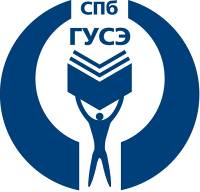 Санкт-Петербургский государственный университет сервиса и экономикиКафедра «Организационно-правового обеспечения исполнительного производства»Правовые и организационные основы деятельности службы судебных приставовМетодические указанияпо выполнению курсовой работы
для студентов специальности 030501.65 (021100)
 «Юриспруденция»Санкт-Петербург2011Одобрены на заседании кафедры «Организационно-правового обеспечения исполнительного производства», протокол № от .Утверждены учебно-методическим советом специальности, протокол № от .Правовые и организационные основы деятельности службы судебных приставов. Методические указания по выполнению курсовой работы для студентов специальности 030501.65 (021100) «Юриспруденция». – СПб.: Изд-во СПбГУСЭ, 2011. – Составитель: ст. преп. И.А. ЖуравковРецензент: канд. юрид. наук, доцент Н.А. Игошин© Санкт-Петербургский государственный университетсервиса и экономики.ОГЛАВЛЕНИЕПОЯСНИТЕЛЬНАЯ ЗАПИСКА…………………………………………….3ЦЕЛИ И ЗАДАЧИ КУРСОВОЙ РАБОТЫ………………………………...3ТЕМЫ КУРСОВЫХ РАБОТ………………………………………………...4ПОДГОТОВКА И ВЫПОЛНЕНИЕ КУРСОВОЙ РАБОТЫ…………….6СТРУКТУРА И ОФОРМЛЕНИЕ КУРСОВОЙ РАБОТЫ……………….8ОСНОВНЫЕ ТРЕБОВАНИЯ, ПРЕДЪЯВЛЯЕМЫЕ К ТЕКСТУКУРСОВОЙ РАБОТЫ……………………………………………………12ЗАЩИТА КУРСОВОЙ РАБОТЫ…………………………………………13СПИСОК РЕКОМЕНДУЕМОЙ ЛИТЕРАТУРЫ……………………….141. ПОЯСНИТЕЛЬНАЯ  ЗАПИСКАДисциплина "Правовые и организационные основы деятельности службы судебных приставов" относится к циклу дисциплин государственно-правовой специализации. Целями её изучения являются формирование у студентов представления о правовых и организационных основах деятельности службы судебных приставов Российской Федерации.В соответствии с учебным планом для специальности 030501.65 «Юриспруденция» по дисциплине «Правовые и организационные основы деятельности службы судебных приставов» предусматривается выполнение курсовой работы.Курсовая работа это вид самостоятельной работы, позволяющей определить способности студентов самостоятельно разбираться в проблемах изучаемой дисциплины. Она дает возможность делать выводы об умении будущего специалиста обобщать и систематизировать законодательные акты в области организации деятельности службы судебных приставов Российской Федерации, грамотно, логически правильно, стройно и последовательно излагать результаты своего исследования.Настоящие методические рекомендации разработаны в соответствии с программой курса "Правовые и организационные основы деятельности службы судебных приставов" и имеют цель помочь студенту в усвоении учебного материала в период между сессиями, организовать его самостоятельную работу с учебной и научной литературой, с нормативными источниками, подготовить его к сдаче экзамена и, в конечном итоге, к успешному выполнению профессиональных обязанностей.2. ЦЕЛИ И ЗАДАЧИ КУРСОВОЙ РАБОТЫКурсовая работа призвана отразить знание студентом теоретических основ в области правовой и организационной деятельности службы судебных приставов Российской Федерации, навыки работы с нормативно-правовыми актами, знакомство с опубликованной судебной практикой, а также собственные суждения по проблемным, дискуссионным вопросам.Основными задачами курсовой работы являются:проверка степени усвоения студентами учебного материала;закрепление и углубление знаний полученных ими на лекциях, практических занятиях и в процессе самостоятельной работы;своевременное выявление пробелов в знаниях студентов, и оказание им необходимой помощи по устранению допущенных ошибок и недостатков в курсовой работе.Кроме того, выполнение курсовой работы способствует:а) привитию навыков самостоятельной работы с научной литературой и нормативными актами, овладению и прочному закреплению правовой терминологии;б) расширению научного, профессионального кругозора студентов, формированию интереса к научно-исследовательской работе, приобретению навыков творческого подхода к изучению юридических дисциплин, выработке самостоятельных выводов, что имеет большое значение для будущих специалистов с высшим образованием;в) повышению у студентов общей правовой и политической культуры и формированию их самостоятельной  активной жизненной позиции.3. ТЕМЫ КУРСОВЫХ РАБОТМесто государственной службы в ФССП в системе государственной службы Российской Федерации.Основные направления развития государственной службы в ФССП России.Государственная служба в ФССП России: административно-правовой аспект.Современное законодательство о государственной службе в ФССП России: перспективы развития.Подвиды государственной службы в ФССП России.Законность в государственно-служебных отношениях.Должностные обязанности сотрудника в системе ФССП России.Правовой статус сотрудника ФССП России.Органы управления государственной службой в системе ФССП России.Основные направления борьбы с коррупцией в системе государственной службы в ФССП России.Государственно-служебное правоотношение в ФССП России: предпосылки образования, структура, особенности.Управленческие кадры в ФССП России: состояние, перспективы развития.Способы охраны (защиты) прав и свобод государственных служащих ФССП России.Принципы аттестационного производства сотрудника ФССП России.Общие права и обязанности сотрудника системы ФССП России.Специально-индивидуальные права и обязанности сотрудника системы ФССП России.Проблемы и перспективы развития правового статуса государственного служащего ФССП России.Понятие, сущность и правовые основы должности в системе ФССП России.Институт наставничества в ФССП России.Проблемы совершенствования института аттестации служащих в ФССП России.Ответственность государственных служащих ФССП России по действующему законодательству.Представитель власти: понятие, правовой статус, проблемы развития.Административно-правовой статус должностного лица в ФССП России.Служебная дисциплина в государственной службе в ФССП РоссииНравственная и эстетическая культура государственных служащих ФССП России и ее влияние на состояние служебной дисциплины.Государственная служба в ФССП России: регулирование конфликтов и социальное партнерство.Нравственно-правовая культура и профессиональная деформация личности сотрудника ФССП России.Государственная служба в ФССП России как комплексный социально-правовой институт.Профессионализм и компетентность - принцип государственно-служебных отношений в ФССП России.Основные направления воспитательно-правовой работы по укреплению законности и служебной дисциплины среди личного состава ФССП России.Общественные объединения в ФССП России.Основания прекращения службы в ФССП России.Судебная защита сотрудников ФССП России при увольнении.Восстановление в должности, специальном звании и на службе в ФССП России.4. ПОДГОТОВКА И ВЫПОЛНЕНИЕ КУРСОВОЙ РАБОТЫТематика и методические рекомендации по выполнению курсовых работ разрабатываются кафедрой. Задания курсовой работы полностью охватывают содержание изучаемого курса.Подготовка и выполнение курсовой работы представляет собой логически связанную последовательную деятельность студента. Основными стадиями этой работы являются:- выбор по изучаемому курсу задания (темы);- поиск, сбор и изучение нормативно-правовых актов, научной и учебной литературы по теме курсовой работы;- составление текста курсовой работы.Выбор темы курсовой работы. Выбор темы курсовой работы – серьезный и ответственный момент. Тема выбирается студентом самостоятельно. Повторение темы курсовой работы в одной группе не допускается.После определения своего задания целесообразно проконсультироваться с ведущим преподавателем, который в общих чертах может дать квалифицированную характеристику вопросам задания: их сложности, разработанности в науке, действующему законодательству, наличию необходимой учебной и научной литературы, по исследуемым вопросам. Это позволит успешно справиться с предстоящими задачами.Поиск, сбор и изучение нормативно - правовых актов, учебной и научной литературы по теме курсовой работы. Выбрав тему курсовой работы, следует приступить к подбору необходимой литературы по данной проблеме и составлению библиографии, т.е. списка теоретических работ (монографий, научных статей и т.п.) и нормативно-правовых источников, которые затем будут использованы при написании курсовой работы. Следует учесть, что список литературы, рекомендованный кафедрой, не является исчерпывающим и по возможности должен быть дополнен новыми нормативно-правовыми актами и новыми публикациями на момент выполнения курсовой работы. Этот список должен быть достаточно полным и включать только ту литературу, которая имеет непосредственное отношение к теме. При составлении списка литературы рекомендуется использовать библиотечные каталоги. Данные о литературных источниках по исследуемой теме можно найти в уже изданных печатных работах (в списках литературы, в сносках и т.д.). Большую помощь студентам заочникам может оказать использование научно-теоретических журналов: «Российские вести», «Российская юстиция», «Государство и право», «Бюллетень нормативных актов министерств и ведомств РФ», «Юрист», «Журнал российского права» и другие, где в последнем номере года соответственного журнала помещается указатель опубликованных статей. После составления библиографии необходимо приступить к изучению литературы, руководствуясь при этом планом курсовой работы (основными вопросами). При чтении отобранной для работы литературы следует делать краткие выписки, записи в виде цитат характеризующие ту или иную проблему раскрывающие содержание рассматриваемых вопросов. При этом следует делать для себя пометку о выходных данных источника (фамилия и инициалы автора, название работы, место издания, издательство и год издания, страницы), чтобы в будущем правильно оформлять курсовую работу. После всей этой предварительной работы можно приступать к написанию курсовой работы.Составление текста курсовой работы. К непосредственному написанию содержания курсовой работы можно приступить только после детального ознакомления с избранной темой в процессе изучения научной литературы, нормативного материала, практики применения законодательства.Написание курсовой работы носит творческий характер. Не следует приступать к окончательному составлению текста сразу же после сбора и обработки материала. Целесообразно еще раз продумать ее содержание, уточнить, соответствуют ли фактические результаты исследования плану курсовой работы, нет ли пробелов, неисследованных аспектов и противоречий.Оправданной является методика, согласно которой первый вариант работы составляется как черновик. Затем текст внимательно перечитывается, проверяется, вносятся в него необходимые поправки, изменения и дополнения, тщательно редактируется, после чего, выполняется в окончательном варианте.5. СТРУКТУРА И ОФОРМЛЕНИЕ КУРСОВОЙ РАБОТЫКурсовая работа должна содержать следующие разделы: титульный лист, план, введение, основную часть, заключение, список использованной литературы и приложения, если таковые имеются.Титульный лист - это первая страница курсовой работы. На ней  указываются название учебного заведения, факультета, кафедры, тема, фамилия и инициалы автора, курс, номер учебной группы, а также должность, ученая степень и научное звание ведущего преподавателя. Внизу титульного листа указывается город, где расположено учебное заведение (региональное представительство или филиал), и год подготовки контрольной работы. Титульный лист не нумеруется.Введение - это вступительная, вводная, начальная часть курсовой работы, в которой необходимо обосновать актуальность темы, цели и задачи, степень изученности, ее теоретическое и практическое значение, нормативную и теоретическую базу. Введение должно составлять от 1,5 до 2 страниц.План (оглавление) курсовой работы размещается на втором листе с указанием номеров страниц, на которых раскрывается содержание  введения, основных вопросов плана и заключение. Текст каждого раздела курсовой работы (введение, вопросы плана, заключение, список использованной литературы) начинается с его названия и с новой страницы.Основная часть. В основной части работы логически и последовательно раскрываются  вопросы, сформулированные в плане. Каждый вопрос, как и работа в целом, должен состоять из вводной, описательной и заключительной частей. Завершается рассмотрение вопросов выводами частного характера. В основную часть, как правило, включается 2-4 логически связанных вопроса, по избранной теме. В процессе изложения основной части особое внимание обращается на выделение понятий и категорий, особенностей исследуемых отраслей права. Как правило, это рассматривается в первом вопросе курсовой работы.Следующие вопросы должны отражать глубокое понимание содержания темы, знание источников, умение их использовать и применять на практике при разрешении конкретных юридических задач.Цитирование и ссылка на используемые в тексте источники являются обязательным условием выполнения курсовой работы. Ссылки бывают нескольких видов:1) встречающиеся в самом тексте (внутритекстовые ссылки), которые  обычно используются в отношении наиболее значимых, известных источников. Оформление их зависит от того, каким образом они указаны в предложении. Например: ...проблемы … затронуты в книге Л. Карнеевой, изданной в 1989 году в Москве издательством "Наука";2) подстрочные ссылки (сноски) целесообразно применять, когда автор желает облегчить читателю возможность ознакомления с произведениями, упомянутыми на одном и том же листе. Они включают в себя основные элементы библиографического описания источника. Для связи подстрочной ссылки с текстом используются сноски;3) если возникает необходимость сэкономить объем работы при использовании множества источников, прибегают к затекстовым ссылкам. Форма не зависит от нумерации списка литературы. В таких случаях в тексте в скобках указывается номер источника, на который делается ссылка, а также фамилия автора и номера страниц. Например: ...Н.И. Порубов отмечает в своей работе [23; С. 27]. Недостатки подобных ссылок в том, что у читателя возникают трудности в поиске источников, которые "оторваны" от текста, у автора же могут появиться проблемы в процессе систематизации справочного аппарата.При повторных ссылках на одно и то же произведение существуют принятые сокращения:— если на одной и той же странице цитируется текст из уже упомянутой книги, то во второй сноске полное название ее не приводится и пишут слова2: 2 Там же. - С. 35.— если цитирование этой книги производится на разных страницах текста, то указывается фамилия автора, а вместо названия работы пишется3:3 Возгрин, И. Указ. соч. - С. 47.Примерный объем курсовой работы устанавливается в пределах 20-25 страниц машинописного текста или его компьютерного варианта, выполняемого через 1,5 интервала, шрифтом Times New Roman, 14 кеглем; поля – . В качестве исключения допускается выполнение контрольной работы в рукописном варианте на стандартных листах писчей (канцелярской) бумаги А 4. Писать необходимо разборчиво, без ошибок, помарок и исправлений. Сокращение слов, кроме общепринятых, не допускается. В противном случае такая работа не рецензируется и направляется на переработку. Рукописный вариант курсовой работы устанавливается в объеме 25-30 страниц.Заключение. В заключении работы автором подводится обобщенный итог и дается оценка проделанной работе. Объем заключения составляет 1,5-2 страницы.Список литературы. Порядок составления библиографического списка литературы регламентирован ГОСТ 7.1-2003 «Библиографическая запись. Библиографическое описание. Общие требования и правила составления».В списке использованной литературы отдельно должны быть представлены:1) нормативно-правовые акты;2) монографии, учебные издания, научные статьи, опубликованные в периодических изданиях.Нормативно-правовые акты указываются в порядке убывания юридической силы: конституция, федеральные конституционные законы, федеральные законы, указы главы государства и т.д. Например:Конституция Российской Федерации. – М.: НОРМА, 2008. – 64 с.Всеобщая декларация прав человека от 10 декабря 1948 года // Международное право в документах. – М.: Юридическая литература, 1982.Монографии, учебные издания и научные статьи оформляются следующим образом: Книги одного автора:Авдонкин, В.С. Правоохранительные органы в схемах с комментариями: учебное пособие / В. Авдонкин. - М.: Эксмо, 2010. – 24 с.Книги трех авторов (если авторов более одного, в заголовке приводится фамилия только первого):Белоусов Л.В. Постатейный комментарий к Федеральному закону «О судебных приставах» / Л.В. Белоусов, В.В. Мартынова. – М.: Статут, 1999. – 127 с.Учебная литература:Гуценко, К.Ф. Правоохранительные органы: учебник / К.Ф. Гуценко. - М.: изд. Книготорг, дом «Зерцало-М», 2007.Статья из журнала:Поляков, М. Судебные приставы или судебная полиция? // Российская юстиция. – М., 2000. - № 3. С. 44-53.На последней странице курсовая работа подписывается автором, ставится дата ее завершения. После чего она представляется в установленные сроки на кафедру для регистрации и рецензирования.6. ОСНОВНЫЕ ТРЕБОВАНИЯ, ПРЕДЪЯВЛЯЕМЫЕ К ТЕКСТУ КУРСОВОЙ РАБОТЫВо-первых, курсовая работа должна быть написана грамотно, литературным языком, носить творческий научно-исследовательский и аналитический характер. Во-вторых, при составлении ее текста, недопустимо механическое  переписывание содержания книг, журналов и иных источников. Творчество студента проявляется в умении их анализировать, емко и обстоятельно излагать и обобщать материал, демонстрировать хорошие теоретические знания по исследуемой проблематике. В-третьих, в соответствии с планом работы следует определить порядок рассмотрения каждого вопроса. Целесообразно вначале сформулировать категории и правовые понятия, уточнить предмет исследования, дать развернутую формулировку того или иного теоретического положения, раскрыть содержание вопроса, показать роль и значение изучаемого явления, его место в системе науки и отрасли права. В-четвертых, работа не должна состоять из набора отдельных фактов, событий, точек зрения и цитат, а представлять собою логически завершенную смысловую конструкцию, содержать убедительные доказательства, обоснования, выводы и рекомендации.В-пятых, весьма ценным в курсовой работе является подкрепление теоретических выводов и положений цитированием источников, и приведение конкретных примеров из юридической практики. Для того чтобы вопросы задания курсовой работы были раскрыты, студент должен исходить из следующих основных принципов:- самостоятельность в обобщении изученного материала;- научность, юридическая и практическая ценность излагаемого материала;- оценка различных точек зрения по затронутой проблеме;- собственное осмысление исследуемых вопросов на основе теоретических знаний;- системность, стройность изложения и логическая завершенность работы;- убедительность и аргументированность авторских суждений;- оригинальность и нестандартность в освещении проблемы.7. ЗАЩИТА КУРСОВОЙ РАБОТЫСтудент при защите должен показать умение дать краткие, содержательные и аргументированные ответы по любому вопросу сочинения и проблемам темы в целом.Защита курсовой работы, как правило, проходит, открыто в группе студентов, но допустима она и в процессе собеседования с преподавателем.Методика защиты курсовой работы включает в себя следующие элементы:— краткий доклад студента о целях и содержании работы, о проблемах, которые были затронуты в ней, характеристику изученной литературы, выводы и предложения по сути исследования;— ответы автора на вопросы;— выступления оппонентов и высказывания ими своего мнения о работе.Курсовая работа оценивается:на "отлично", если студент свободно владеет теоретическим материалом, умеет правильно толковать законы, самостоятельно мыслить, грамотно и аргументирование обосновывать и объяснять существо правовых проблем, проявлять инициативу, предлагать в необходимых случаях свои идеи, выводы, предложения;на "хорошо", если студент достаточно твердо усвоил теоретический материал, показал умение связать знания теории с практикой, правильно понимает законы, испытывает некоторые трудности в оценке, анализе и обосновании правильности позиций ученых, работы которых он использовал в сочинении;на "удовлетворительно", если студент усвоил основные разделы теории, в целом правильно излагает материал и законодательство, однако испытывает трудности в процессе применения норм права в практике, не может найти принципиальных различий в тех или иных позициях юристов;на "неудовлетворительно", если студент допустил грубые фактические ошибки, неверно излагает анализируемое законодательство, допускает плагиат, не умеет применить знание законов на практике.8. СПИСОК РЕКОМЕНДУЕМОЙ ЛИТЕРАТУРЫНормативно-правовые акты:Конституция Российской Федерации (принята всенародным голосованием 12.12.1993) // Российская газета. № 237. 25 декабря .Кодекс поведения должностных лиц по поддержанию правопорядка: Принят на 34-й сессии Генеральной Ассамблеи ООН 17 декабря 1979 года.Трудовой кодекс Российской Федерации от 30 декабря 2001 года № 197-ФЗ.Федеральный закон № 118-ФЗ от 21 июля . О судебных приставах. // Российская газета. № 149. 5 августа .Федеральный закон № 229-ФЗ от 02 октября . Об исполнительном производстве. // Российская газета. № 4486 от 6 октября .Федеральный закон от 30 июня 2002 года № 78-ФЗ «О денежном довольствии сотрудников некоторых федеральных органов исполнительной власти, других выплатах этим сотрудникам и условиях перевода отдельных категорий сотрудников федеральных органов налоговой полиции и таможенных органов Российской Федерации на иные условия службы (работы)».Федеральный закон от 27 мая 2003 года № 58-ФЗ «О системе государственной службы Российской Федерации».Федеральный закон от 27 июля 2004 года № 79-ФЗ «О государственной гражданской службе Российской Федерации».Федеральный закон от 25 декабря 2008 года № 273-ФЗ «О противодействии коррупции».Федеральный закон от 28.06.2009 № 124-ФЗ «О внесении изменений в отдельные законодательные акты Российской Федерации».Федеральный закон от 27.11.2007 № 272-ФЗ «О внесении изменения в статью 151 Уголовно-процессуального кодекса Российской Федерации».Федеральный закон от 02 октября 2007 № 225-ФЗ «О внесении изменений в отдельные законодательные акты Российской Федерации».Федеральный закон от 13 декабря 1996 № 150-ФЗ «Об оружии».Указ Президента Российской Федерации от 08 февраля 2009 № 1019 «Об установлении дня судебного пристава»Указ Президента Российской Федерации от 18 мая . № 560 «О представлении гражданами, претендующими на замещение руководящих должностей в государственных корпорациях, фондах и иных организациях, лицами, замещающими руководящие должности в государственных корпорациях, фондах и иных организациях, сведений о доходах, об имуществе и обязательствах имущественного характера».Указ Президента Российской Федерации от 21 сентября 2009 года № . Москва «О проверке достоверности и полноты сведений, представляемых гражданами, претендующими на замещение должностей федеральной государственной службы, и федеральными государственными служащими, и соблюдения федеральными государственными служащими требований к служебному поведению».Указ Президента Российской Федерации от 19 ноября 2007 № 1554 «О порядке присвоения и сохранения классных чинов юстиции лицам, замещающим государственные должности Российской Федерации и должности федеральной государственной гражданской службы, и установлении федеральным государственным гражданским служащим месячных окладов за классный чин в соответствии с присвоенными им классными чинами юстиции».Указ Президента Российской Федерации от 24 января 2006 № 42 «Об учреждении геральдического знака - эмблемы и флага Федеральной службы судебных приставов».Указ Президента Российской Федерации от 13 октября 2004 № 1316 «Вопросы Федеральной службы судебных приставов».Указ Президента Российской Федерации от 09 марта 2004 № 314 (ред. от 25.12.2008, с изм. от 22.06.2009) «О системе и структуре федеральных органов исполнительной власти».Постановление Правительства РФ от 2 октября . № 776 «Об обеспечении боевым ручным стрелковым и иным оружием, патронами к нему, специальными средствами, оборудованием и снаряжением федеральной службы судебных приставов».Постановление Правительства РФ от 23 июня . № 526 « О Правилах направления информационно-публичных торгах по продаже в ходе исполнительного производства заложенного недвижимого имущества для размещения в сети Интернет».Решение Верховного суда Российской Федерации от 14 мая . по делу № ГКПИ 089-389.Постановление Правительства РФ от 31 июля . № 579 (ред. От 27.01.2009) «О бланках исполнительных листов» (вместе с «Правилами изготовления, учета, хранения и уничтожения бланков исполнительных листов»).Постановление Правительства РФ от 21 июля . № 550 «Об утверждении правил возврата должнику исполнительского сбора».Постановление Правительства РФ от 14 июля . № 516 «О размерах компенсации расходов, понесенных понятым в связи с исполнением обязанностей понятого при совершении исполнительных действий и (или) применении мер принудительного исполнения судебных актов, актов других органов и должностных лиц».Постановление Правительства РФ от 15 октября 1997 № 1314 «Об утверждении правил оборота боевого ручного стрелкового и иного оружия, боеприпасов и патронов к нему, а также холодного оружия в государственных военизированных организациях».Приказ Минюста России от 19 мая . № 137 «О внесении изменений в Приказ Министерства юстиции Российской Федерации от 21 сентября 2007 № 192».Приказ Минюста России от 08 июля . № 139 «О внесении изменений в Приказ Министерства юстиции Российской Федерации от 21 сентября . № 192».Приказ Министерства юстиции Российской Федерации от 2 сентября . № . Москва «О возложении отдельных полномочий представителя нанимателя на начальников территориальных органов Минюста России и директора Федеральной службы судебных приставов - главного судебного пристава Российской Федерации».Приказ Минюста РФ от 4 апреля . № 81 «Об организации работы по выплатам компенсаций в случае гибели (смерти), причинения телесных повреждений или иного вреда здоровью судебного пристава»Приказ ФССП РФ от 27 декабря 2006 № 179 «Об утверждении и введении в действие инструкции по делопроизводству в Федеральной службе судебных приставов». Приказ ФССП от 16 апреля . № 114 «Об утверждении положения об Управлении организации обеспечения исполнительных действий и установленного порядка деятельности судов Федеральной службы судебных приставов».Перечень должностей федеральной гражданской службы Федеральной службы судебных приставов и территориальных органов Федеральной службы судебных приставов, замещение которых связано с коррупционными рисками.Основная:Правоохранительные органы : учебник /под общ. ред. Н.А. Петухова, Г.И. Загорского - М.: Дашков и К, 2007Авдонкин, В.С. Правоохранительные органы в схемах с комментариями: учебное пособие / В. Авдонкин. - М.: Эксмо, 2010.Галустьян, О.А. Правоохранительные органы: учебник / О.А. Галустьян. - М.: Юнити-Дана, Закон и право, 2007.Гуценко, К.Ф. Правоохранительные органы: учебник / К.Ф. Гуценко. - М.: изд. Книготорг, дом «Зерцало-М», 2007.Дополнительная:Винниченко Н.А. Федеральная служба судебных приставов. 10 лет на службе у правосудия. М., 2007.Кузнецов В.Ф. Организация деятельности Федеральной службы судебных приставов в России. М.: МГУ, 2005. Магомедов Б.М. Государственная служба судебных приставов России. Прошлое и настоящее. Саратов: СГАП, 2007.Периодические издания:Российские вести.Бюллетень нормативных актов министерств и ведомств РФ.Бюллетень Федеральной службы судебных приставов.Журнал российского права.